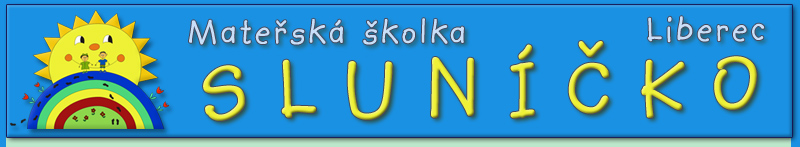                                           PLATBY     2016/2017                  Děti  do 5 let  :                        1262,- Kč            / školné 502,-Kč  + stravné  760,-Kč /Děti 6 –leté – předškolní           760,- Kč           / stravné 760,-Kč  , školné neplatí /Děti 7 –leté   - odkladové     1302,- Kč            / školné 502,-Kč  + stravné 800,-Kč /           